BOARD OF MANAGEMENT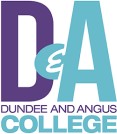 Learning, Teaching and Quality CommitteeWednesday 19 September 2023 at 5.00pm Room A625, Kingsway Campus (MS Teams option available)AGENDAWELCOMEAPOLOGIESDECLARATIONS OF INTEREST & CONNECTIONMINUTE OF THE PREVIOUS MEETING – 26 April 2023Paper A for approvalMATTERS ARISING           Paper B for notingCURRICULUM REPORT – EXPANDING BUSINESS PARTNERSHIPSPresentationCGSTUDENTS’ ASSOCIATION REPORTPresentationCO2021/2022 NATIONAL PERFORMANCE INDICATOR COMPARISONPaper C for informationST/JGSQA EXAMS ATTAINMENTPaper D for informationJGSPRING 2023 LEARNER SATISFATION SURVEYPaper E for informationJG/STCURRICULUM & PARTNERSHIPS REPORTPaper F for notingJGSTRATEGIC RISK REGISTERPaper G for approvalSTLT&Q METRICSPaper H for notingSTDATE OF NEXT MEETING – 1 November 2023, Room A625, Kingsway CampusDATE OF NEXT MEETING – 1 November 2023, Room A625, Kingsway Campus